ĆWICZENIA ODDECHOWETerapeuta poleca dziecku ugnieść kulę z gazety i ułożyć na otwartej dłoni. Następnie wykonać wdech nosem i silnym wydechem ustami zdmuchnąć kulę z dłoni. Ćwiczenie powtórzyć trzy razy.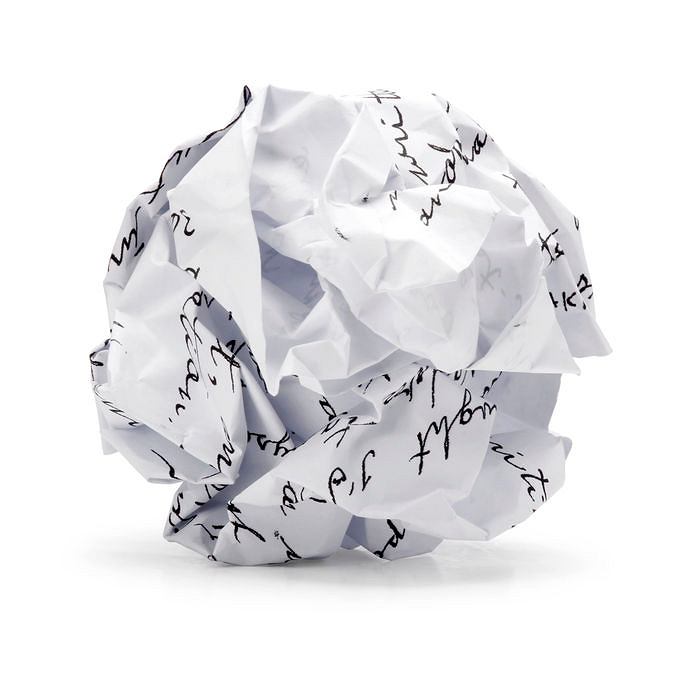 